Brain WebQuest		Name__________________________________ Per. ____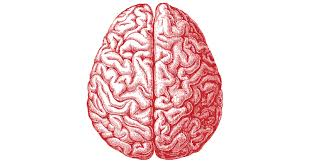 I. http://science.nationalgeographic.com/science/health-and-human-body/human-body/brain-article.htmlRead the introduction article first.  Then answer the questions:What two macromolecules is the brain comprised of? ___________________________________________________________________What is the function of neurons (brain cells)? ___________________________________________________________________What part of the brain is more developed in humans than in other mammals?  ______________What is the function of the hypothalamus? ___________________________________________________________________What do some of the hormones secreted by the pituitary affect? ___________________________________________________________________Why does the brainstem need extra protection? ______________________________________________________________________________________________________________________________________Click on the “brain anatomy” tab and complete the following:Based on the function of the frontal lobe, what is one possible outcome of a frontal lobe injury?	___________________________________________________________________Which section of the brain processes sounds (hearing)? ______________________________Switch to the interior view (tab on bottom left):Which gland regulates sleep? ________________________________Draw and label the neuron: “Stimulate the neuron:” Draw an arrow in your picture above to represent the direction that the electrochemical signal travels.Click on “Stimulate the brain” and press on the different stimulations.List two “stimulations” that activate the same portion of the brain and list the area of the brain affected.  ____________________________________________________________Click on “Unhealthy brain” and read the descriptions of each of the common ailments of the brain.What causes a stroke? ___________________________________________________________________What is one of the symptoms of  a stroke?  ______________________________________What are at least 2 of the symptoms that stroke, Alzheimer’s disease and brain tumors have in common: ____________________________________________________________Based on what you’ve read about brain functions, explain why you think there are similar symptoms between different brain ailments. _________________________________________________________________________________________________________________________________________________________________________________________________________Re-read the “summary” paragraph under the “Control Center” title next to the picture on the introduction page: If scientists don’t know everything about the brain, what is something that you think (or that you hope) they may figure out in the future?  ___________________________________________________________________________________________________________________________________________________________________________________________________________________________________________________________________________________________________________________________________________________________________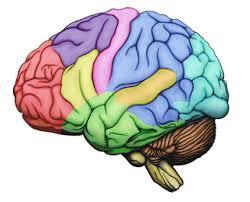 